TAREA DE RELIGIÓN 1° BÁSICO SEMANA 9 Y 10 DEL 25 AL 5 DE JUNIO“EL AMOR EN LA FAMILIA”Introducción Te felicito por tu compromiso con tu aprendizaje. Has trabajado muy bien. Felicidades también a tu familia que te acompañó en tus tareas.Como aprendiste, compartir es dividir algo y repartirlo a otras personas que lo necesiten. Ahora te dejo un desafío: dibuja y pinta según la frase que aparecen.Yo tengo un pan y al ver que mi compañera  no tiene, lo divido en dos y le doy una parte.Mi familia recibió mucha comida y la compartirá con la vecina que no tiene.SOLUCIONARIOEn base al texto de la guía “Cinco panes y dos peces”. Lee las preguntas, con ayuda de tu familia, y encierra con un círculo la alternativa correcta:¿Con cuántos panes y pescados alimento Jesús a más de 5000 personas?5 panes y 2 pescados256 panes y 578 pescados25 panes y 46 pescados¿Qué decía Jesús sobre cómo tratar a los demás?Traten a los demás de a cuerdo a su vestimenta o religión Traten a los demás como ustedes quieran que ellos los tratenNo importa el trato¿Qué problema tenían los amigos de Jesús?No tenían animales para trasportarseHabía demasiada comida y no sabían qué hacer con ellaNo tenían comida suficiente para tantas personas¿Cómo solucionó Jesús el problema?Mando a comprar comida al puebloJesús tomo los panes y peces en sus manos, dio gracias a Dios, los multiplico y mando a repartirlosSolo repartió la comida a sus discípulos¿Por qué es bueno compartir?Me acerco a mi prójimoPuedo demostrar amor y respeto por otrosAyudo a alguien que me necesitaTodas las anteriores son correctasAplicación. Muchas personas, como las representadas en las fotografías, dedican su vida a compartir siguiendo el ejemplo de Jesús.  Escribe debajo de cada fotografía la palabra que corresponda. Utiliza las palabras del recuadro según corresponda.Enseñan    –    Curan   –    Alimentan   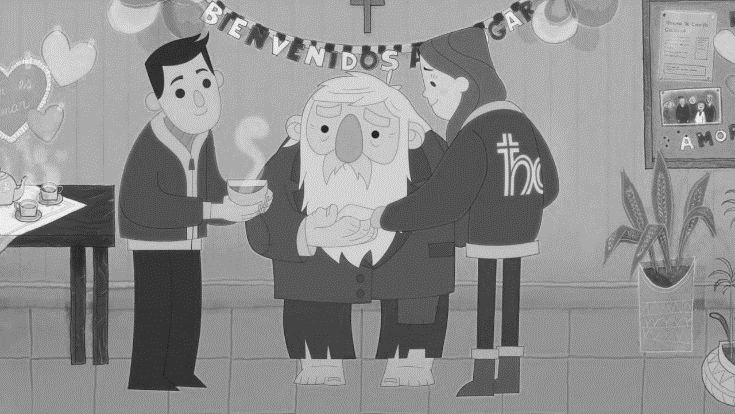 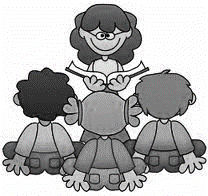 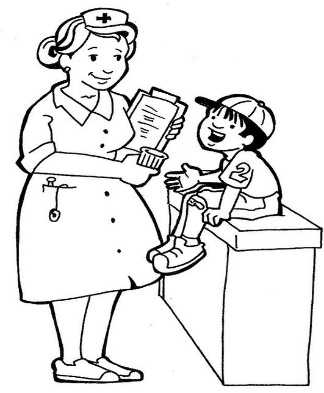         CURAN                        ENSEÑAN                        ALIMENTAN       __________              ____________                    ____________Identifica y colorea las imágenes que representen el valor de compartir.Descubre un mensaje de Jesús escribiendo “A” en las casillas vacías.Nombre: Curso : Primeros Básicos  Fecha: Semana 9 y 10  25 al 29 de mayo/ 01 al 05 junioO.A. Comprender la importancia de compartir con los demás, a partir de la enseñanza de amor al prójimo.COLOREAR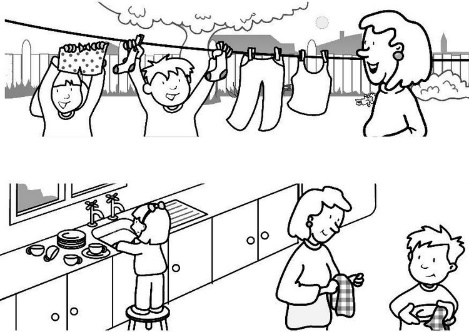 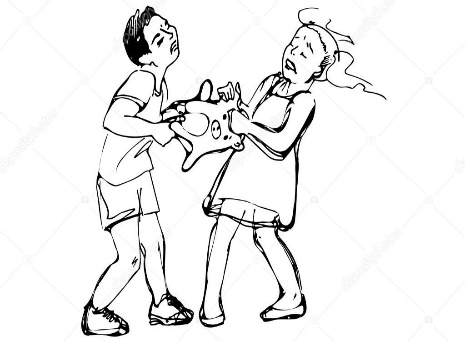 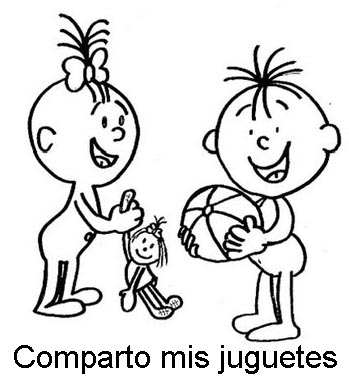 COLOREAR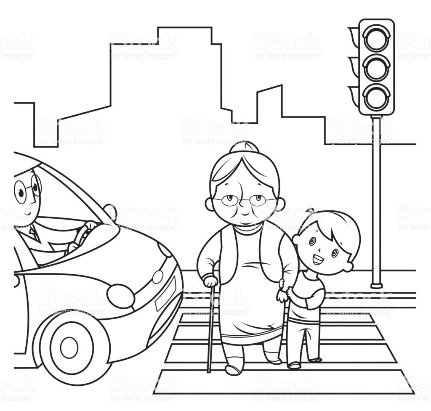 COLOREAR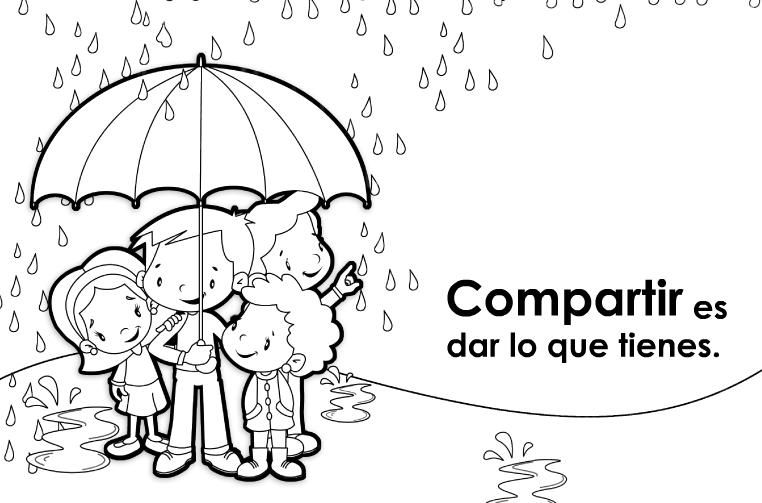 COLOREAR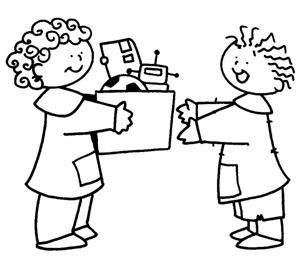 COLOREARPRODUCEMASQUERECIBIRDAR